Муниципальное бюджетное образовательное учреждение дополнительного образования Дом детского творчестваТайны кедраИсследовательский проектАвтор: Махмутова Эльгина,7 класс,детского объединения «Поиск»МБОУ ДО Дом детского творчества г. Новый Уренгой Руководитель: Мелехина Наталья Сергеевна, педагог дополнительного образования МБОУ ДО Дом детского творчества г. Новый Уренгой Новый Уренгой, 2021  ОглавлениеВведение                                                                                                                  3                                                                                               Основная часть1.1 План работы над проектом                                                                            3-4       1.2 Обзор литературных источников                                                                     4 2.Свойства кедра2.1 Употребление в пищу кедровых орешков                                                    5-62.2 Медицинское использование кедра                                                              6-72.3 Применение в быту                                                                                            72.4 Интересные факты о кедре                                                                                8   3. Отношение народов севера к кедру                                                               8-9Заключение                                                                                                           9-10                                                                                                                       Результат проекта                                                                                                     10                                                               Мифы и сказки народов Севера                                                                       10-20                                                                                  Список использованной литературы                                                                   21 Введение Отправляясь с родителями в лес за кедровыми шишками, я всегда с восторгом смотрю на эти красивые деревья.Актуальность: сокращение площади лесных массивов, в том числе кедровников в результате пожаров и антропогенных факторов (экологические факторы, обусловленные различными формами влияния деятельности человека на природу) ухудшает окружающую среду. Предмет исследования: деревья Сибири.Объект исследования: кедр Сибири.Гипотеза: предполагаем, что коренные народы Севера уважительно относятся к кедру.Цель проекта: выяснить и описать роль кедра в жизни человека на примере мифов, сказок коренных народов Севера.  Задачи:1) собрать доступную информацию о сибирском кедре; 2) составить план проекта; 3) описать кедровое дерево и его применение; 4) определить влияние кедра на культуру народов Севера;5) найти мифы и сказки народов Севера о кедре.Основная часть1.1 План работы над проектомВ подготовительном этапе (сентябрь) написания проекта я определилась с руководителем проекта – Мелехиной Натальей Сергеевной, потому, что занимаюсь в МБОУ ДО Дом детского творчества в детском объединении «Поиск». Определилась с темой проекта. В основной этап (октябрь-апрель) мы разработали план проекта. Изучили литературу по теме проекта, отобрали и проанализировали информацию. Оформили работу и продуктом проекта решили сделать рисунки к мифам и сказкам народов Севера о кедре.На заключительном этапе (март) – предстоит отправить работу.Обзор литературных источников из интернета - ресурсовВ статье «Кедр-Царь леса» Игорь Вялов пишето кедре - удивительное по красоте и лечебным свойствам дерево, дарующее людям здоровье и долголетие. С давних времен кедр называли «царем лесов» и относились к нему с почетом и уважением. Кедр обладает удивительными целительными свойствами, о которых было известно еще древним целителям. Считается, что он способен накапливать энергию из космоса. Из статьи «Кедры: атласский, ливанский, гималайский, кипрский» мы узнаем о кедрах южных вечнозеленых деревьев, произрастающих в Северной Африке - на побережье Средиземного моря (ливанский кедр) и в южной Азии (гималайский и атласский кедры).Из Интернет-ресурса узнали, что о кедре писали Шумеры, как о могущественном дереве, есть упоминание в Библии. Целебные свойства кедра спасало жизнь бойцов в годы Великой Отечественной войны.2.	Свойства кедраКедр — одно из самых красивых и величественных деревьев Сибири, вид рода Сосна. Вечнозелёное дерево, достигающее 35—44 м в высоту и 2 м в диаметре ствола. Максимальная продолжительность жизни — 500 (по некоторым данным 800—850) лет. Кедр начинает плодоносить в 60-80 лет. Каждая шишка содержит до 150 орешков. С одного дерева получают до 12 кг кедровых орехов. [1] Прекрасен кедровый лес в любое время года. Из-за густых плотных крон деревьев в таком лесу довольно темно, а пушистые ветви великанов и молодой поросли придают лесному полумраку таинственное очарование. [2]Род кедра насчитывает 4 вида: атласский (Cedrus atlantica); короткохвойный (Cedrus brevifolia); гималайский (Cedrus deodara); ливанский (Cedrus libani). Часто кедром называют также кедровую сосну сибирскую и кедровую сосну корейскую. В далекие времена освоения Сибири кедровые леса привлекали внимание путешественников и исследователей по двум основным причинам - это единственное местообитание соболей, в Древней Руси, они заменяли даже денежные знаки. Так же путешественников привлекали вкусные целебные орехи, ядра которых наполнены ценным кедровым маслом. По предположению, свое название сибирский кедр получил, скорее всего, от русских первопроходцев, которые в те далекие времена посетили сибирские земли и познакомились с этим ценным деревом. Увидев пушистую вечнозеленую крону дерева, ощутив аромат его хвои, оценив качественность древесины, они назвали его сибирским кедром, поскольку он напоминал им священный ливанский кедр. Русский географ Фёдор Петрович Кёппен писал: «Вероятнее, что пришедшие на Урал казаки, очарованные видом прекрасного хвойного дерева, им дотоле неизвестного, придали ему наугад название славного кедра, о котором они знали только понаслышке». [3]Леса с кедром сибирским на территории Ямала явление редкое. Из-за сурового климата в лесотундре эти деревья почти не приживаются. Лесные массивы кедра расположены главным образом в южной части округа. [4]Сибирский кедр растёт также на территории Казахстана, Северной Монголии и Китая. Сибирская кедровая сосна морозостойка, теневынослива, требовательна к теплу, влажности воздуха и почвы. В основном, избегает почв с близким залеганием вечной мерзлоты.  Глава 2 Свойства кедра2.1 Употребление в пищу кедровых орешковКедр сибирский - красивое, могучее дерево. Протопоп Аввакум называл кедровые рощи «богоданными». Кедровые орешки - ценный пищевой продукт, могут употребляться в пищу как в сыром виде, так и после термообработки. Орехи идут на изготовление кедрового жирного масла. Оно содержит в два раза больше витамина Е по сравнению с грецким орехом и миндалём, а также витамина Р. Кедровое масло превосходит арахисовое, соевое, подсолнечное, кукурузное и хлопковое масла. «Кедровые сливки», которые делают в домашних условиях из орешков, в три раза питательнее сливок из коровьего молока. В XIX веке кедровое масло можно было купить на любой сибирской ярмарке. Производили его по кустарной технологии в домашних условиях. Сначала орешки сушили и очищали от скорлупы. Затем ядра орехов толкли в деревянных ступах до получения однородной кашицы, которую перекладывали в медный чан, обмурованный кирпичом. Вверху чана был сток для масла, а внутри помещалась мешалка, которую вращали также вручную. Когда масса в чане согревалась, в неё добавляли горячую воду и перемешивали мешалкой. Масло поднималось вверх и через желоб стекало в специальную посуду. Жмых используется в качестве пищевого продукта для людей и животных, а с конца XX века — и в производстве биологически активных добавок. [5] Сто граммов кедровых орехов покрывает суточную потребность человека в витамине Е. Подтверждена профилактическая эффективность кедрового масла при его включении в диетическое питание больных с сердечно-сосудистой патологией.У кедра в пищу идет и орешки, и скорлупа. 2.2 Медицинское использование кедраО целебных свойствах сибирской ореховой сосны народ знает давно, и недаром ее смолистый сок назван "живицей". Сырая кедровая живица хорошо лечит ожоги, порезы, гнойные раны, а хвоя - ревматизм и цингу. Кедровая живица, кроме того, ценнейшее техническое сырье. Из нее получают «кедровый бальзам», который обладает противовоспалительным, вяжущим и обезболивающим действием. Ученые определили, что кедровый орех содержит различные вещества в комплексе, способствующем росту человеческого организма, предупреждающем и лечащем туберкулез, почечные заболевания. В народной медицине настой скорлупы свежих орехов пьют при глухоте, нервных расстройствах, болезнях печени и почек, при зубной боли. Из живицы сибирской кедровой сосны в России производится натуральная жевательная резинка для профилактики заболеваний полости рта. Побегами кедра излечиваются от цинги. Искупавшись в кедровой бане человек чувствует себя моложе. [5] В годы Великой Отечественной войны врачи клинически проверили народный опыт. Наркомздра" СССР официально признал живицу ценным лечебным препаратом и использовалась как бактерицидное и ранозаживляющее средство. В сибирских госпиталях было эффективным лечение тяжелых ранений голени, порезов, ожогов. [6]Применение кедра в медицине помогает человеку. В годы Великой Отечественной войны кедр спасал жизнь бойцам.2.3 Применение в бытуПри царе Пётр I в судостроительстве использовал кедр для внутренней отделки кораблей. Поставки мебели и сундуков шли с Урала и Сибири в Индию, Китай, Амстердам, а оттуда расходились по всему свету. Изготовляли тару под мед и масло.  [7] Кроме древесины, используются тонкие корни кедра. Из них плетут сосуды, кадушки, ушаты, ковши разных форм и размеров. Оптические масла так же изготовляют из кедра, оно незаменимое при научных исследованиях: капелька такого масла просветляет микрообъекты, увеличивает разрешающую силу приборов. Оно прозрачно, не преломляет лучей и используется также при склеивании телескопических стекол. [8]Кедр полон тайн. В кедровой посуде долго не скисает молоко. Древесина кедра высоко ценится в изготовлении мебели, музыкальных инструментов. В шкафу из кедра не заводится моль, клещи и комары боятся эфирных запахов, а пчелы, наоборот, лучше всего себя чувствуют именно в кедровом улье. Практически все российские карандаши изготовлены из кедра. Единственное у нас карандашное дерево - кедр. Мягкая, красивая текстура кедра идет на музыкальные инструменты.  Древесину кедра широко используют в быту.2.4 Интересные факты о кедреПри археологических раскопках древнего Шумерского царства на глиняных табличках семитысячелетней давности кедр - символ могущества, величия и бессмертия, был создан Богом как накопитель энергии Космоса на земле. Ему было дано священное право иметь собственные имена, в зависимости от места произрастания и предназначения – религиозного, целебного, строительного и даже эталонного, в качестве меры обмена, намного дороже золота. Шумерский бог Эа, символизирующий очищающую воду – считался покровителем кедра. Спрос на кедр в Древнем мире был так велик, что в самой древней “Поэме о Гильгамеше” упоминается чудовище, охранявшее кедровую рощу от посторонних посягательств. Деревянные детали саркофага египетского фараона Тутанхамона (1350-1350 гг. до н. э.), а также многочисленные культовые изделия из его гробницы выполнены из кедра. И хотя возраст этих находок превышает три тысячи лет, они в прекрасном состоянии и сохранился тонкий нежный запах. Благодаря кедровому маслу до наших дней сохранились бесценные папирусы египтян. Финикияне строили из кедра галеры, большим спросом пользовался кедр и у ассирийцев. Легендарный библейский царь Соломон, выстроил флот из кедра. Ной построил свой ковчег -  из кедра.  Самых важных и влиятельных греческих и римских богов увековечивались в бюстах из кедра. [9]  Это дерево внесло огромный вклад в историю человечества. 3 Отношение народов севера к кедру Кедр у северных народов символ мужества и вечности, бог неба сотворил кедр раньше других деревьев. В мифе о «Сотворение мира» основа самой жизни людей на земле связана с кедром, кедром-кормильцем: После ухода Торума явился Куль и стал спрашивать: «Зачем вам есть эту малину, что в ней сытного? А вот есть кедр - высокое дерево, на нем шишки. Возьмите эту шишку, и будет у вас полная горсть орехов, и вы будете сыты».  Так люди узнали о кедре и шишке. Кедр обожествляли и всячески оберегали, ведь он и кормил, и одевал, и согревал людей. Люди, в свою очередь, помнили об этом и веками передавали из поколения в поколение основы бережного пользования дарами кедра. [10] У таежного великана искали спасения и защиты. (Приложение)У народов Севера кедр символ мужества и вечности, священное дерево, мост в иной мир – мир духов и живой природы-праматери. Кедр – богатырь, воин, защитник. Существует высказывание: «Кедровой шишке подобная кукла». После эпохи богов и богатырей на земле, у хантов, например, возникает эра жизни людей, которых боги называют «куклами». Шишка – это символ человека. Орехи - это семена новой жизни, у них особое состояние - способность к прорастанию. «Шишка-человек» означает беременную женщину. [11] (рисунок 1)  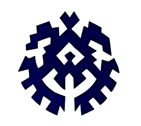 Рисунок 1. Хантыйский орнамент кедровая шишкаМансийский поэт Андрей Семёнович Тарханов в стихотворении «У священного кедра» пишет:   Растет священный великанУсадьбу охраняет летом,Раскинув ветви, важен сам. Характер щедрый великанаПризнали местные жильцы.И даже дети-сорванцыЛаскают дерево глазами. Нельзя без дела древо трогать,ЗаключениеКедр одно из тех растений, все части которого используют человек в лечебных, либо пищевых целях. Это дерево укрепляет и питает тело. На протяжении нескольких тысяч лет кедр не утратил своего значения.  Коренные народы Севера с уважением и любовью относятся к таежному великану.Сибирский кедр — это символ силы, здоровья и мощи, это богатство нашей страны, это символ устойчивости и долголетия. Результат проектаЗакончив свой проект, я могу сказать, что задачи, стоявшие передо мной выполнены:  собрали доступную информацию о сибирском кедре;  составили план проекта, в который входит подготовительный, основной и заключительный этап; описали кедровое дерево и его применение;  определили влияние кедра на культуру народов Севера; нашли мифы и сказки народов Севера о кедре. Предлагаем рассказывать о этом чудесном дереве и привлекая детей к краеведению.Мифы и сказки народов СевераЛегенда о кедре (хантыйская)Бабушка и внучка в лесу живут. Деревьев вокруг много. Все они разные. Кедр стоит. Ветви у него огромные, тяжелые. Хвоинки длинные, мягкие. Шишки большие, смолистые, орешки вкусные в шишках попрятаны. Только дышит дерево тяжело. Внучка маленькая ещё, мало знает. Бабушка старая, много знает.- Бабушка, почему ему тяжело?- Давным-давно это было… - стала рассказывать бабушка. Жили на этой земле только люди и кедры. Кедры росли до самого неба. Хорошо им было. Люди же совсем не росли. Плохо им было. Холод на людей шел. Болезнь на людей шла. Это Северных болезней старик зло рассыпал. Люди с холодом сражались. Люди с болезнями сражались. Умирали.Горько деревьям смотреть на людей. Больно деревьям смотреть на людей. Оставили они свою хорошую жизнь, в сторону Севера пошли. Корни мощные из земли вытащили, на защиту людей встали. Холод их бьет – не шелохнутся. С каждым разом крепче становятся. Не выдержал Северных болезней Старик. Убежал с этих мест. Но кедрам отомстил. Заколдовал их. С тех пор, если человеку холодно – Кедр чувствует. Если человеку больно – Кедр чувствует. Вот и тяжело ему.Легенда о кедре (алтайская)В давние времена это было. Возвращаясь по глухой, кедровой тайге с промысла, утомленный охотник расположился на ночлег под древним развесистым кедром. Тот был настолько стар, что весь покрылся извилинами, буграми, мхом, кривыми корявыми ветвями, а на земле под кроной опавшая за всю жизнь хвоя лежала... Охотник настолько устал, что не стал разводить костер, готовить пищу. Лег на прекрасную хвойную подстилку и крепко заснул. Перед утром он проснулся оттого, что услышал чей-то стон и тихий разговор. Охотник удивился и стал прислушиваться. Разговаривал старый кедр с молодым, стоявшим рядом. Старый кедр стонал, жаловался молодому, что силы его уже покинули, и он не может больше держаться. Молодой кедр удивленно заметил, мол, что же не падаешь, ведь об этом ты мне говорил еще вчера. "Да, - ответил старый кедр, - вчера я уже совсем собрался падать, но подо мной лег спать уставший человек. Я могу его погубить". Удивленный охотник пожалел старый кедр, поднялся, крепко обнял когда-то могучий ствол и, поблагодарив его за гостеприимство, отошел в сторону. Закачался старый кедр и со вздохом облегчения упал на землю. Еще раз поклонился охотник ему и пошел дальше...Идэ (хантыйская сказка)Идэ остался сиротой, когда был маленьким. Взяла его к себе бабушка Ймъял-Пая. Вырос Идэ, но всего боялся. Никуда от бабушки не отходит, за бабушкин подол держится. «Как отучить Идэ всего бояться, чтобы он на рыбалку ходил, на зверя ходил, смелым охотником стал?» — думала бабушка.Был как-то урожайный на кедровые орехи год. Бабушка и говорит:— Пойдем, Идэ, орешки собирать!— Пойдем, бабушка!Бабушка села в легкую лодку-долбленку, усадила Идэ, положила ружье, подтолкнула лодку — и поехали. День был ясный. Солнышко светит. Тайга тихонько шумит. Тым-река от одной песчаной отмели до другой бежит. Приехала бабушка с Идэ, вышли на берег, поднялись на гору, пошли в тайгу. В тайге птицы поют. Далеко слышно: кедровка стучит, орешки из шишек выбирает. Стала бабушка с Идэ орехи собирать. Кедры высоко головы подняли, в ветвях шишки спрятали. Старая Имъял-Пая колотушкой по сучку ударит — шишки сами падают. Полную лодку орехов насыпали, домой собрались, а бабушка одну берестяную кошелку с орехами на горе оставила.— Ох, Идэ, кошелку забыли! «Сбегай принеси!» —говорит она.Идэ на гору побежал. Видит: лежит кошелка, а рядом ружье.Идэ с горы глядит: бабушка оттолкнула лодку от берега и уехала.Закричал Идэ, заплакал: - Зачем ты оставила меня, бабушка? Имъял-Пая даже не оглянулась ни разу - быстро гребла веслом, и скоро лодка совсем исчезла из виду.Остался Идэ один в тайге. Начал по берегу бегать, искать, где бы спрятаться. Искал, искал — нашел дупло. Залез в него, клубочком свернулся, лежит тихо, ружье к себе прижимает. Солнце спускаться стало, ветер подул, дождь пошел. Тайга шумит, кедровые шишки падают, по дуплу стучат. Страшно Идэ. Думает: звери пришли, съедят его. Со страху кричать начал:- Всего съешьте, только голову не троньте!А его никто и не трогает. Только стук кругом идет — шишки падают. Идэ еще крепче ружье к себе прижимает. Сколько ни боялся Идэ, заснул все-таки. Спал, спал — проснулся. Смотрит: светло стало, солнце высоко, птицы поют. Тайга тихонько шумит. Идэ ощупал себя. Цел ли? Левую руку протянул — здесь рука. Правую руку протянул — здесь рука. Идэ из дупла выскочил, на ноги встал. Смотрит: кругом шишки. Ой, сколько шишек! Стал Идэ шишки собирать и страх позабыл. Некого бояться! Большую кучу шишек собрал Идэ, на берег посмотрел, видит: бабушка приехала. Идэ бабушке руками замахал, кричит:— Зачем ты меня одного оставила? А бабушка ему отвечает: — Не сердись, Идэ. Ты — человек. С тобой никто ничего сделать не сможет. Человек — везде хозяин. Теперь ты ничего бояться не будешь!Подумал Идэ: «Права бабушка. Не надо бояться».Помирился Идэ с бабушкой. Опять стали они орехи собирать, полную лодку набрали и домой поехали. Тым-река от песка к песку бежит. Высоко солнышко светит. Тайга тихонько шумит. Хорошо! С тех пор Идэ бояться перестал. Куда захочет — один идет. Так бабушка отучила внука бояться.  Сказка о маленьком кедреЯ хочу рассказать Вам одну интересную сказку, которую услышала средишепота деревьев в лесу, когда собирала грибы. Однажды в тайге разодрались две белки из-за шишки, и уронили её. Когда шишка упала, из неё выпал орешек. Он провалился в мягкую и душистую хвою. Долго лежал там орешек и вот однажды он превратился в кедровый росточек. Он был гордый и думал, что он много узнал за то время, которое он пролежал в земле. Но старый папоротник, который рос рядом, объяснил ему, что он ещё совсем маленький. И показал на высокие кедры. «Ты будешь таким же и проживешь еще триста лет»! – сказал папоротник ростку кедра. И кедр стал прислушиваться к папоротнику, учиться у него. Много интересного за лето узнал Кедренок. Перестал бояться зайца, который часто пробегал мимо. Радовался солнышку, которое проглядывало сквозь огромные лапы сосен и больших кедров. Но однажды произошел страшный случай. Как-то утром, Кедренок увидел,что все птицы и звери бегут мимо него. Они были чем-то страшно напуганы.Кедренку казалось, что сейчас его обязательно затопчут, но он не знал, чтосамое страшное еще впереди. Вскоре появился белый удушливый дым.Папоротник объяснил Кедренку, что это лесной пожар, который убивает всена своем пути. «Неужели я так и не вырасту большим кедром»? - подумал Кедренок. И вот уже были близко красные языки огня, которые ползли по траве и деревьям, оставляя за собой только черные угольки. Уже повеяло жаром! Кедренок стал прощаться с папоротником, как вдруг услышал громкоежужжание и увидел в небе огромную птицу. Это был вертолет службыспасения. Из вертолета в тот же миг полилась вода. «Мы спасены»! – обрадовался Кедренок. И правда, вода остановила огонь. Кедренок не пострадал, а у папоротника, подпалилась одна веточка. Вечером Кедренок спросил у папоротника, «а откуда взялся этот страшный огонь»? Папоротник объяснил ему, что эта беда случается из-за невнимательности людей, которые приходят в лес по грибы и по ягоды. Люди разжигают в лесу костер и оставляют угольки, которые потом разгораются от ветра. «Как же так»? – удивился кедренок. «Ведь лес кормит их, угощает ягодами, грибами, а они губят его». «Когда каждый человек задумается об этом, вот тогда может быть и не будет пожаров в наших лесах» – сказал старый и мудрый папоротник.«А пока у нас одна надежда, что нас вовремя спасут». Деревья шептали мне, что очень хотели бы, чтоб все люди бережно относились к природе, которая угощает их своими дарами. И я надеюсь, что главный персонаж моей сказки «Кедренок» вырастет большим кедром, и проживет триста, а может быть и больше лет!Сказка о кедре и бобре Молодой кедр был всеобщим любимцем в лесу потому, что был молод и строен, здоров и не кряхтел, как старые деревья, под его тенью любили отдыхать лесные жители – лоси, медведи, лисы и другие мелкие и крупные звери. Кедр приглашал в гости всех желающих полакомиться его вкусными орешками. Он выращивал птичьих детёнышей. Их родители с удовольствием селились на его могучих ветках и плели свои гнёзда.  Кедр считал, что ему повезло - он вырос в тихой речной заводи, вдали от людей. Людей он боялся.Когда кедр был ещё зёрнышком, его мама рассказывала о людях с топорами ипилами. Они прибегали в лес и начинали пилить деревья. Затем они укладывали сваленные стволы на шумные машины и увозили. Больше бедняг никто не видел. Мама кедра не хотела своему сыночку такой участи, поэтому упросила ветер занести своё зёрнышко подальше от людских троп. Так кедр попал сюда, в начало большой реки, и был этому очень рад. Однажды, ранним утром, кедр услышал, как рядом с ним упало дерево. Кедроткрыл сонные глаза, но ничего не увидел. Туман стоял густой пеленой. Черезнекоторое время он опять услышал стук падающего ствола. Сердце кедра бешено застучало - неужели пришли люди с топорами? Но нет, стука топоров он не слышал, а деревья продолжали падать. - Кто здесь?  - тихо спросил кедр. - Я, - также тихо ответил кто-то. - Ты, это кто? - Я — это бобёр! - опять ответил кто-то.- Что ты здесь делаешь, бобёр? - ещё тише спросил кедр. - Строю запруду для своих малышей, - ещё тише ответил бобёр. - Что такое запруда? – продолжал спрашивать кедр. — Вот сейчас, - неожиданно громко и весело заговорил бобёр. – Нагрызустволов, перегорожу реку, будет у меня свой бассейн. В нём я поселю своихбобрят. - Зачем же ты грызёшь молодые деревья? Им ещё расти, и расти, – удивилсякедр.  - В лесу сухих деревьев полно… - Я не лошадь издалека тащить сушняк? – проворчал бобёр. – У меня подносом деревьев полно. Подумаешь, погрызу маленько! Другие вырастут.Посмотришь, уже этой осенью всё зарастёт…– Зарастёт- то, зарастёт, но эти деревца умрут, – тяжко вздохнул кедр.Бобёр вылез из воды, обошёл кедр вокруг, внимательно его осмотрел.– Ты мне тоже подходишь! – уверенно сказал он. – Тобой я закончустроительство плотины.Кедр не испугался, нет. Ему просто захотелось взглянуть в глаза бобру, но тотбыстро шмыгнул в воду. В зарослях послышался шум. Кто-то гулко шёл, ломая прибрежные кусты. Медведь! Это был медведь! Он только что проснулся после зимней спячки и был страшно голоден.– Привет, дружище кедр! – рыкнул медведь сонным голосом. – Вот, пришёл,рыбки половить. Как ты думаешь, она уже поднялась со дна?– С добрым утром, Михалыч! Не видел ещё. Не плескалась!Медведь по пояс зашёл в воду и начал лапами шарить по дну:– Холодновата водица, – заметил косолапый. – Думаю, ничего не наловлю. Есть хочется…Тут его взгляд упал на бобра, тот вылез любопытничать. - О!  - воскликнул медведь радостно.  - Тебя - то я и съем!Не успел бобёр моргнуть глазом, как медведь оказался рядом с ним. - Всё! – подумал бобёр. – Конец мне пришёл!Бобёр зажмурил глаза. Приготовился умирать. - Ать ты!  - услышал он сквозь страх голос медведя.  - Ничего себе! Ты чегодерёшься, кедр?! Кедр, что было сил, ударил медведя веткой по голове. - С ума сошёл, косолапый!  - закричал кедр.  - У него дети маленькие! - У меня тоже маленькие. Они есть хотят!  - обиженно проворчал медведь,потирая лапой шишку на голове. - Они любят кедровые орешки?  - спросил кедр. - Они любят! Но я за ними на тебя не полезу. Оголодал за зиму, силы не хватит! - Кукушка!  - позвал кедр.  - Принеси-ка мне, вон тот мешок, что в прошлом году туристы под берёзой бросили!Кукушка быстренько сгоняла туда и обратно, и вручила медведю довольнобольшой мешок. - Подставляй, медведь, мешок буду тебе орехи трясти!Ветви кедра заколыхались, как при сильном ветре, с них обильным дождёмпосыпались кедровые шишки. - Ну что! «Хватит тебе мешка орехов?» —спросил кедр. - Хватит!  - удовлетворённо крякнул медведь, взваливая себе на хребтинунелегкую поклажу. - Кончатся, ещё приходи!Кедр увидел, как медведь, сгибаясь под тяжестью ноши, зашагал в лес, а бобёрпоскакал в другую сторону. - Ты куда бобёр?  - закричал кедр.  - Не бойся, он тебя больше не тронет! - Я не боюсь!  - услышал кедр голос удаляющегося бобра.  - Я за сухимдеревом побежал. Запруду достраивать надо! Больше не буду молодые деревцагрызть, пусть растут! Они ведь тоже чьи-то детки… Лучше дружить! Правда?! - Правда…  - тихо ответил кедр.  - Дружить оно приятнее будет, чем друг дружку грызть… Сказка про добрую кедровку Жил горбатый медведь. Он был настоящий лентяй. Увидел однажды спелуюшишку, и тут же у него заныло плечо, под мышкой колоть стало.- Как я, больной, на кедр влезу?Ходит вокруг. Через мелкие колоды шагает. Увидит колоду покрупней - ипрямо по ней идет: ему лень шагнуть повыше. Вдруг: стук!  - шишка сама упала медведю на темя. С темени к ногам.- Вот это ловко!  - оказал медведь и посмотрел вверх, не упадет ли еще что?-  Ой, великий медведь, - пискнула рябая кедровка, -я вам лучшую шишкубросила.Перья у кедровки взъерошились, голос дрожит. Она сидела на ветке, клевалаорехи, уронила шишку, шишка стукнула медведя. Испугалась кедровка, не знает, как оправдаться.-  Я все лето, всю осень эту шишку вам берегла. Очень рада, что вы пришли.Еще десять шишек могу вам спустить. - О-о, яйла! Вот гостеприимная птица! Спасибо тебе!..От этой похвалы кедровка совсем счастливая стала. Ведь она не один разтеряла шишки. Их подбирали мыши, бурундук, человек. И никто ей спасибо не говорил. А медведь хрустит орехами да урчит: - Мы теперь с тобой друзья. И дети наши пусть дружат.Что еще говорил медведь, никто не понял, потому что рот у него был набиторехами. С тех пор он подружился с кедровкой. Уж давно видел медведь, какпосреди чистой поляны растет молодой кедр, как наливаются, зреют его темные шишки. Теперь к осени они стали тяжелые, словно свинец. Ветки кедра от тяжести гнутся к земле. Совсем просто было бы эти шишки сбить, да собирать лень. - Помоги мне, кедровка! - Ох, дядя, здесь трава шибко густая. Мне одной не управиться. Если позволите, я позову свою родню.  - Зови!Кедровка взлетела на вершину лиственницы, раза два крикнула, и все ееродные, все знакомые слетелись на поляну. А медведь свое дело знает: шишкибьет. Бьет и бьет. Когда на кедре не осталось ни одной шишки, медведь селотдохнуть. Глядит - на поляне ни птиц не видно, ни орехов. Только одна гнилая шишка у задней левой ноги валяется. И к этой последней шишке добрая кедровка тоже не постыдилась подлететь. Схватила и унесла. -Тьфу!  - плюнул медведь.  - Ешьте мои орехи, ешьте! Сколько бы вы нисъели, все равно к зиме ложки крови в вашем теле не наберется, куска мяса сбольшой палец на костях не вырастет. А я был жирный, зимой еще толще буду.В самом деле, медведи всегда жиреют к зиме. А кедровка, сколько б орехов она ни съела, все никак не может поправиться.
Сказка о звенящем кедреЧасть1АнастасияДалеко за лесами, за морями, за горами, за синими морями жила-была прекрасная девушка. Звали ее Анастасия. Были у нее дедушка и прадедушка. Они воспитывали свою внучку Анастасию вдвоем, так как родители ее умерли. А произошло это так...В тайге стоял могучий Кедр. Из космоса он забирал в себя много энергии. Этодерево лечебное, а кедровые орешки - это пища и лекарство. Однажды Кедрпонял, что ему нужно отдать накопленную энергию. И тогда он стал подаватьлюдям сигналы. Родители Анастасии знали об этом, потому что жили в лесу,среди растений и животных. Стоило только приложиться к Кедру ухом, и можно было услышать звон. Мама Анастасии залезла на макушку дерева. Когда она надломила ветку, неизвестно откуда появившийся луч осветил ее. Луч нес в себе огромную информацию, которая могла даже разорвать человеческий мозг. И мама Анастасии тут же умерла. Отец надломил другую ветку, и луч вновь появился, только направлен в этот раз он был не на человека, а на землю. И лишь мужчина убрал руку, как тут же умер. Анастасия осталась одна.Часть 2ЛучикКаждое утро Анастасия просыпалась с радостью. Она сразу бежала к озеруумываться. Прозрачная вода наполняла ее силой. Анастасия радовалась каждой капельке росы, каждой травинке, каждому новому росточку. Девушка любила все, что ее окружало - и лес, и землю, и воздух. Ведь это все дал ее отец - Бог. Чистый воздух и вода были для нее пищей, равно как и кедровые орешки, ягоды, грибы, растения. Анастасия безошибочно могла почувствовать нужную только ей для лечения травинку. А еще она очень любила мечтать. Ляжет на травку, вытянет руки вдоль туловища, глаза закроет. Расслабитсяи начинает представлять себе что-нибудь. Это она сама придумала свой сон и теперь видит его. Интуиция, воображение и сны - это и есть тот лучик, с помощью которого каждый человек может свое будущее увидеть. Помыслы Анастасии были добрыми и чистыми. Поэтому Бог помогал ей, все у нее получалось...Часть 3Голубое облачкоПосле того, как умерли родители Анастасии, от Кедра отделилась голубоватая дымка. Она превратилась в облачко. Такого ещё никогда не было в природе. Это облачко было разумным. Утром Анастасия решила прибрать свою полянку. Облачко подхватило ветку и понесло её в сторону. На следующее утро Анастасия проснулась и увидела, что всё вокруг очень светло. Все деревья и трава были ярче обычного. На полянке было так светло, будто что-то светило, даже ярче солнца. Анастасия сначала удивилась. А потом сказала облачку: «Сделай всё, как было раньше. Иначе букашки не смогут найти своих деток, так как изменилась их окраска». Облачко послушалось. И всё стало, как обычно. «Лети на другую полянку, - сказала Анастасия, - Я здесь сама справлюсь». Облачко улетело. Оно прилетало только тогда, когда Анастасии грозила опасность. Она махала ручкой облачку, давая понять ему, что у неё всё хорошо.Список использованной литературы:1.https://ru.wikipedia.org/wiki/%D0%A1%D0%BE%D1%81%D0%BD%D0%B0_%D1%81%D0%B8%D0%B1%D0%B8%D1%80%D1%81%D0%BA%D0%B0%D1%8F_%D0%BA%D0%B5%D0%B4%D1%80%D0%BE%D0%B2%D0%B0%D1%8F обращение 05.02.21г.2 http://almanah.svetvmir.ru/chto-mozhet-dat-chelovek-kedru-i-chto-mozhet-dat-kedr-cheloveku-sibirskij-kedr-natsionalnaya-gordost-i-bogatstvo-rossii/  обращение 12.02.21г. 3. http://www.treeland.ru/article/garden/kedr/vyd.htm обращение 01.02.21г.4. http://old.tass.com/v-strane/6943486 обращение 25.01.21г.5. http://www.dddgazeta.ru/archive/2014_22/3236/ обращение 18.02.21г.6. https://bookscafe.net/download/chivilihin_vladimir-slovo_o_kedre-9834.epub обращение 28.02.21г.7. https://bookscafe.net/download/chivilihin_vladimir-slovo_o_kedre-9834.epub обращение 05.02.21г.8.http://almanah.svetvmir.ru/chto-mozhet-dat-chelovek-kedru-i-chto-mozhet-dat-kedr-cheloveku-sibirskij-kedr-natsionalnaya-gordost-i-bogatstvo-rossii/ обращение 26.01.21г.9. http://9mirov.forum2x2.ru/t5613-topic обращение 20.02.21г.10.https://nsportal.ru/ap/library/nauchno-tekhnicheskoe-tvorchestvo/2017/03/11/kedr-kak-zhivoe-sushchestvo-v-folklore-yugry   обращение 16.02.21г.11. https://multiurok.ru/files/znachieniie-ornamienta-v-tvorchiestvie-malykh-naro.html  обращение 16.02.21г. 